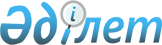 О признании утратившим силу распоряжения Премьер-Министра Республики Казахстан от 16 февраля 2017 года № 22-р "Об образовании Комиссии по обеспечению председательства Республики Казахстан в Шанхайской организации сотрудничества"Распоряжение Премьер-Министра Республики Казахстан от 13 ноября 2017 года № 152-р
      Признать утратившим силу распоряжение Премьер-Министра Республики Казахстан от 16 февраля 2017 года № 22-р "Об образовании Комиссии по обеспечению председательства Республики Казахстан в Шанхайской организации сотрудничества".
					© 2012. РГП на ПХВ «Институт законодательства и правовой информации Республики Казахстан» Министерства юстиции Республики Казахстан
				
      Премьер-Министр 

Б. Сагинтаев
